Администрация городского округа город Бор Нижегородской областиПОСТАНОВЛЕНИЕОб утверждении Положения об оценке эффективности деятельности руководителей муниципальных образовательных организаций, подведомственных Управлению образования и молодежной политикиадминистрации городского округа город Бор Нижегородской области         В соответствии с Федеральным законом «Об образовании в Российской Федерации» от 29.12.2012 № 273-ФЗ, с Перечнем обязательной информации о системе образования, подлежащей мониторингу, утвержденным Постановлением Правительства Российской Федерации «Об осуществлении мониторинга системы образования» от 05.08.2013 № 662, с приказом Министерства образования, науки и молодежной политики от 29.07.2021 № 316-01-63-1881/21 «Об утверждении перечня показателей регионального мониторинга эффективности деятельности руководителей образовательных организаций Нижегородской области» и в рамках реализации  мероприятий региональной системы оценки качества образования Нижегородской области администрация городского округа г. Бор  постановляет:Утвердить прилагаемое Положение об оценке эффективности деятельности руководителей муниципальных образовательных организаций, подведомственных Управлению образования и молодежной политики администрации городского округа город Бор Нижегородской области. Общему отделу администрации городского округа г. Бор                               (Е.А. Копцова) обеспечить опубликование и размещение  настоящего постановления в газете «Бор-сегодня», сетевом издании «Бор-оффициал», и на официальном сайте www.borcity.ru.Постановление администрации городского округа  г. Бор от 25.11.2020  № 5503 «Об утверждении Положения об оценке эффективности деятельности руководителей муниципальных образовательных учреждений городского округа город Бор Нижегородской области, подведомственных Управлению образования и молодежной политики администрации городского округа город Бор» отменить.Глава  местного самоуправления                                                              А.В. Боровский Н.В. Чулкова24544Утверждено постановлением администрации городского округа г. Борот 08.12.2021 № 6228                              Положение об оценке эффективности деятельности руководителей муниципальных образовательных организаций, подведомственных Управлению образования и молодежной политики администрации городского округа город Бор Нижегородской области1.Общие положенияНастоящее Положение об оценке эффективности деятельности руководителей муниципальных образовательных организаций, подведомственных Управлению образования и молодежной политики администрации городского округа город Бор Нижегородской области  (далее соответственно –  Положение, руководитель образовательного учреждения, Управление образования) определяет порядок и критерии оценки эффективности профессиональной деятельности руководителей муниципальных образовательных организаций.Положение разработано в целях определения качества и проведения оценки деятельности руководителей образовательных организаций, включая оценку профессиональной компетентности руководителей, оценку результатов деятельности образовательных организаций, а также формирования резерва управленческих кадров образовательных организаций. 2. Порядок проведения оценкиОценка  эффективности профессиональной деятельности руководителей образовательных организаций осуществляется  по пяти блокам показателей:- блок показателей по оценке компетенций руководителей образовательных организаций;- блок показателей по достижению обучающимися планируемых результатов освоения основных образовательных программ; - блок показателей  по организации получения образования обучающимися с ОВЗ, детьми-инвалидами;- блок показателей  по профессиональному росту педагогов и формированию кадрового резерва;- блок показателей   по созданию условий для реализации основных образовательных программ.Перечни показателей эффективности деятельности руководителей образовательных организаций установлены в приложениях  1, 2, 3 к настоящему Положению. Для проведения объективной оценки эффективности профессиональной деятельности руководителей образовательных организаций Управлением образования создаётся экспертная комиссия, в состав которой входят представители Управления образования,  представитель профсоюзной организации работников образования городского округа г. Бор.  Состав экспертной комиссии утверждается приказом начальника Управления образования. Экспертная комиссия осуществляет оценку профессиональной деятельности руководителей образовательных организаций, на основе представленной ими отчетной информации по достижению показателей эффективности деятельности.Оценка профессиональной деятельности руководителей образовательных организаций  производится по итогам прошедшего учебного года.Члены экспертной комиссии (далее – эксперты) выставляют оценки согласно показателям и критериям в  оценочные листы эффективности работы руководителей муниципальных образовательных организаций. Оценочные листы эффективности работы руководителей включают: наименование образовательного учреждения, фамилию и инициалы руководителя, показатели, критерии оценки, самооценку руководителя, баллы, выставленные экспертами по соответствующим критериям, ФИО экспертов, дату заполнения. Эффективность работы руководителя образовательного учреждения определяется по формуле: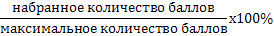 Решение об итоговой оценке эффективности работы руководителя принимается открытым голосованием при условии присутствия 1/3 состава экспертной комиссии. Решение оформляется протоколом.  На основании данного протокола издается приказ по Управлению образования о назначении стимулирующей части заработной платы на следующий календарный год. При определении размера стимулирующей части учитывается фонд оплаты труда по каждому учреждению. Условиями выплаты стимулирующей надбавки являются:- достижение целевых показателей эффективности работы руководителя;- достижение установленных учреждению ежегодных значений показателей соотношения средней заработной платы для отдельных категорий работников учреждения со средней заработной платой в городском округе г. Бор.12.   Из списка претендентов на установку стимулирующих выплат за эффективность деятельности руководителя исключаются руководители образовательных организаций,    проработавшие менее календарного года в должности руководителя муниципального образовательного учреждения. Приложение 1к Положению об оценке эффективности деятельности руководителей муниципальных образовательных организаций, подведомственных Управлению образования  и молодежной политикиадминистрации городского округа город Бор Нижегородской областиПеречень показателей мониторинга эффективности деятельности руководителей общеобразовательных организацийДля основных и средних общеобразовательных организаций - максимальное количество баллов – 95Для начальных общеобразовательных организаций (за исключением п.п. 2.2, 2.3, 2.4, 2.11, 4.12, 5.4) – максимальное количество баллов – 85Приложение 2к Положению об оценке эффективности деятельности руководителей муниципальных образовательных организаций, подведомственных Управлению образования  и молодежной политикиадминистрации городского округа город Бор Нижегородской областиПеречень показателей мониторинга эффективности деятельности руководителейдошкольных образовательных организацийМаксимальное количество баллов - 57Приложение 3к Положению об оценке эффективности деятельности руководителей муниципальных образовательных организаций, подведомственных Управлению образования  и молодежной политикиадминистрации городского округа город Бор Нижегородской областиПеречень показателей мониторинга эффективности деятельности руководителей образовательных организаций дополнительного образования детейМаксимальное количество баллов - 54 От 08.12.2021                                                                 № 6228Блоки показателейпоказателииндикаторы по показателюкритерийФорма отчетности I. Блок показателей по оценке компетенций руководителей образовательных организаций1.1 Сохранность состава обучающихся(за исключением выпускников 9 и 11 классов	11 классов)Сохранён	численный	состав обучающихся, зафиксированный на начало учебного года (за отчётный период)2 балла - контингент обучающихся сохранен 0 баллов - контингент обучающихся  не сохранен Приказы ОУI. Блок показателей по оценке компетенций руководителей образовательных организаций1.2	Независимая	оценка	качества управленческой            деятельности            (на добровольной основе)наличие 1 балл – да0 баллов - нетдокумент, полученный в отчётном периодеI. Блок показателей по оценке компетенций руководителей образовательных организаций1.3	Прохождение	ДПП,	ПК	в сфере управленческой деятельностиналичие актуального документа о ПК1 балл – да0 баллов - нетАктуальный документ о ПКI. Блок показателей по оценке компетенций руководителей образовательных организаций1.4 Выполнение образовательной организацией государственного/ муниципального заданиявыполнение 100%1 балл – да0 баллов - нетОтчетные формыI. Блок показателей по оценке компетенций руководителей образовательных организаций1.5  Эффективность анализа проведения всероссийских проверочных работ (далее– ВПР)Аналитическая справка,                     содержащая:- сравнительный                                                            (количественный	и качественный) анализ результатов ВПР по каждому классу, каждому   учебному предмету, каждому учителю;меры по соблюдению обоснованностипроведения ВПР;- адресные рекомендации по	повышению квалификации учителей;адресные рекомендации по внесению изменений в рабочую	программу учебного предмета;- разработка индивидуальных образовательных маршрутов	обучающихся по	итогам выявленных образовательных дефицитов;внесение изменений в график	курсовой подготовки педагогических работников3 - в наличии 6 позиций2 - в наличии 4 -5 позиций1 - в наличии 3 позиции0 – в наличии менее	2-х позицийАналитическая справкаI. Блок показателей по оценке компетенций руководителей образовательных организаций1.6 Участие руководителя в конкурсах профессионально-управленческого мастерстванизкий – участие/победитель на муниципальном уровне;средний – участие/победитель на региональном уровневысокий – участие/победитель на федеральном уровнена муниципальном уровне – 1 балл; на региональном  уровне – 1,5 балла;на федеральном уровне – 2 баллаПакет документов (приказы, грамоты)I. Блок показателей по оценке компетенций руководителей образовательных организаций1.7 Представление педагогической общественности           индивидуального управленческого опытанизкий – муниципальный уровень средний – региональный уровень высокий – федеральный уровеньна муниципальном уровне – 1 балл; на региональном  уровне – 1,5 балла;на федеральном уровне – 2 балла;Пакет документов (приказы, грамоты)I. Блок показателей по оценке компетенций руководителей образовательных организаций1.8 Наличие отраслевых и государственных награднизкий – муниципальный уровень (за отчётный период);средний – отраслевые награды региональный уровеньвысокий	–	отраслевые	и государственные награды (федеральный уровень)на муниципальном уровне – 1 балл; на региональном  уровне – 1,5 балла;на федеральном уровне – 2 баллаПакет документов (приказы, грамоты)I. Блок показателей по оценке компетенций руководителей образовательных организаций1.9 Отсутствие обоснованных обращений (жалоб) участников образовательных отношений на нарушение их законных прав в процессе образовательной деятельностивысокий – нет жалоб за отчётный периодсредний – есть жалобы (рассмотрены и приняты решения по исправлению ситуации)низкий – есть не рассмотренные жалобывысокий - 2 балла средний –1 баллнизкий –0 баллов Копия страниц журнала обращений граждан за отчетный период, копии ответов на обращения1.10 Уровень исполнительской дисциплины руководителя (своевременное преставление информации, качественное ведение документации)Высокий уровень – представление информации без ошибок, в полном объеме, в установленные сроки;Средний уровень – представление информации с незначительными замечаниями;Низкий уровень – представление информации с нарушением отчетности и сроковвысокий - 2 балла средний –1 баллнизкий –0 балловОтчетные формыII.	Блок показателей по                 достижению обучающимися планируемых результатов освоения основных образовательных программ	2.1 Уровень удовлетворенности потребителей образовательных услуг качеством жизнедеятельности ООвысокий- 100% -90%средний – 89%-70% низкий – менее 70%высокий- 100% -90%  - 2 балласредний – 89%-70%   - 1,5 балловнизкий – менее 70% - 1баллАналитическая справка за отчетный периодII.	Блок показателей по                 достижению обучающимися планируемых результатов освоения основных образовательных программ	2.2	100%	обучающихся	9,11 	классов, допущенных к итоговой аттестации, успешно прошли          государственную          итоговую аттестацию (ГИА)наличие достигнутого состояния результата2 балла – да0 баллов - нетПриказы ОУ:-  о допуске к ГИА- по итогам ГИАII.	Блок показателей по                 достижению обучающимися планируемых результатов освоения основных образовательных программ	2.3 Доля	выпускников, получивших аттестат о среднемобщем образовании с отличием и медаль «За особые успехи в учении» в общей численности выпускниковвысокий уровень -  более 15%средний уровень – 10%-15%низкий уровень – 5%- 9%наличие - менее 5%Высокий - 3 балла  Средний - 2 балла Низкий - 1 балл Наличие - 0 баллов Копии приказов, справка за отчетный периодII.	Блок показателей по                 достижению обучающимися планируемых результатов освоения основных образовательных программ	2.4 Наличие выпускников, не получивших аттестат об основном общем, среднем общем образовании из числа допущенных к государственной итоговой аттестацииНаличие – минус 3 баллаМинус 3 баллаКопии приказов, справка за отчетный периодII.	Блок показателей по                 достижению обучающимися планируемых результатов освоения основных образовательных программ	2.5 Отсутствие обучающихся, оставленных на повторное обучениеВысокий уровень – отсутствие обучающихся, оставленных на повторное обучениеНизкий уровень - наличие обучающихся, оставленных на повторное обучение2-	отсутствие обучающихся, оставленных на повторное обучение0-	наличие обучающихся, оставленных на повторное обучениеКопии приказов за отчетный периодII.	Блок показателей по                 достижению обучающимися планируемых результатов освоения основных образовательных программ	2.6 Обучающиеся ОО - победители и призёры ВсОШнизкий - муниципальный уровень средний - региональный уровеньвысокий - федеральный и международный уровень2 балла -  на федеральном уровне                                                 1,5 балла - на региональном уровне                                        1 балл – на муниципальном уровне  0 баллов - нет                                                                           Копии приказов, дипломов              за отчетный периодII.	Блок показателей по                 достижению обучающимися планируемых результатов освоения основных образовательных программ	2.7 Обучающиеся ОО – участники школьного уровня ВсОШвысокий- возросло по сравнению с прошлым отчётным периодомсредний – не изменилось по сравнению с прошлым отчётным периодомнизкий	–	уменьшилось	по сравнению	с прошлым отчётным периодомВысокий – 2 баллаСредний – 1 баллНизкий – 0 балловКопии приказов ОО, аналитическая справка за отчетный периодII.	Блок показателей по                 достижению обучающимися планируемых результатов освоения основных образовательных программ	2.8 Участие обучающихся ОО в конкурсах, спортивных состязаниях, фестивалях, смотрах в отчётный период(перечневые)высокий - федеральный и международный уровень средний - региональный уровеньнизкий - муниципальный уровень2 балла -  на федеральном уровне                                                 1,5 балла - на региональном уровне                                        1 балл – на муниципальном уровне  0 баллов - нет                                                                           Копии приказов ОО о направлении на участие в конкурсах, спортивных состязаниях, фестивалях, смотрах в отчётный период Копии документов, подтверждающих участиеII.	Блок показателей по                 достижению обучающимися планируемых результатов освоения основных образовательных программ	2.9 Обучающиеся ОО – участники школьных конкурсов, спортивных состязаний, фестивалей, смотров в отчётный период (перечневые)доля от списочного состава обучающихся ОО (в %)высокий уровень - 100% средний уровень – 70% низкий уровень– менее 70% высокий- 100%  - 2 балласредний – 70%  - 1,5 балловнизкий – менее 70% - 1баллКопии приказов ОО, аналитическая справка за отчетный периодII.	Блок показателей по                 достижению обучающимися планируемых результатов освоения основных образовательных программ	2.10	Соответствие	текущей успеваемости обучающихся          результатам          внешних оценочных процедурВысокий - результаты текущей успеваемости более 70% обучающихся соответствуют результатам внешних оценочных процедур средний – результаты текущей успеваемости от 30%     до     70%     обучающихся соответствуют результатам внешних оценочных процедур низкий – результаты текущей успеваемости менее 30%	обучающихся соответствуют результатам внешних оценочных процедурвысокий- более 70%  - 2 балласредний – от 30% до 70%  - 1,5 балловнизкий – менее 30% - 1баллСправка за отчетный период по классам и учебным предметам, по которым проводилисьвнешние оценочные процедуры2.11 Доля обучающихся	по образовательным программам	основного общего и среднего общего образования, охваченных мероприятиями, направленными	 на профессиональную ориентацию,	в т.ч.		в рамках программы «Билет в	будущее» от	общего количества обучающихся Высокий уровень-  более 40%Средний уровень - 20% - 40%Низкий уровень -  менее 20%2 балла- более 40%1 балл - 20% - 40%0 баллов- менее 20%Справка  за	отчетный период, копии приказов2.12 Наличие обучающихся, состоящих на различных видах учетовВысокий уровень-  отсутствие обучающихся, состоящих на различных видах учетовСредний уровень - отрицательная динамика за отчётный период Низкий уровень -  есть обучающиеся, состоящие на различных видах учетовВысокий  - 2 балла Средний -1 балл Низкий - 0 баллов Справка за отчетный период2.13 Наличие преступлений и правонарушений, совершенных несовершеннолетнимиВысокий уровень-  отсутствие обучающихся, состоящих на различных видах учетовСредний уровень - отрицательная динамика за отчётный период Низкий уровень -  есть обучающиеся, состоящие на различных видах учетовВысокий  - 2 балла Средний -1 балл Низкий - 0 балловСправка за отчетный периодIII. Блок показателей по организации получения образования обучающимися с ОВЗ, детьми-инвалидами3.1	Доля	обучающихся	с	особыми образовательными потребностями (от общего списочного состава обучающихся)доля в %Справка (Информация из отчета ОО-1)III. Блок показателей по организации получения образования обучающимися с ОВЗ, детьми-инвалидами3.2	Наличие	специальных	условийдля получения образования обучающимися с ОВЗналичие 1 балл – да0 баллов - нетКопия раздела АООП условия реализации ОПIII. Блок показателей по организации получения образования обучающимися с ОВЗ, детьми-инвалидами3.3 Реализация программ по сохранению и укреплению здоровья обучающихсяналичие в годовом плане работы ОО раздела по сохранению   и укреплению здоровья обучающихся  и исполнение мероприятий плана1 балл – да0 баллов - нетГодовой план работы, анализ III. Блок показателей по организации получения образования обучающимися с ОВЗ, детьми-инвалидами3.4 Наличие в ОО доступной образовательной средыналичие1 балл – да0 баллов - нетНаличие пакета документовIV. Блок показателей по профессиональному росту педагогов	и формированию кадрового резерва4.1 Участие ОО в региональном реестре кадрового резерва руководителей ООналичие хотя бы одного, состоящего в списках кадрового резерва за отчётный период;низкий уровень – есть представители (педагоги в региональном списке кадрового резерва в отчётный период);средний уровень – увеличилось число педагогов в региональном списке кадрового резерва в отчётный период хотя бы на одного;высокий уровень – имел место факт назначения на управленческую должность педагога школы из регионального списка кадрового резерва за отчётный периодНаличие – 0,5 баллаНизкий – 1 баллСредний – 1,5  балла  Высокий – 2 баллаПриказ МОНиМПIV. Блок показателей по профессиональному росту педагогов	и формированию кадрового резерва4.2	Укомплектованность	ОО кадрами согласно штатному расписанию100% да/нет1 балл – да0 баллов - нетСправка ОО  о наличии вакансийIV. Блок показателей по профессиональному росту педагогов	и формированию кадрового резерва4.3 Наличие информации о персональном составе педагогических работников на сайте ОО в соответствии со статьей 29 ФЗ № 273 от 29.12.2012 «Об образовании в Российской Федерации»Высокий уровень – информация соответствует  требованиям законодательства                                     Низкий уровень – имеются нарушенияВысокий -1балл                                 Низкий - 0 баллов Скриншот страницы сайта ООIV. Блок показателей по профессиональному росту педагогов	и формированию кадрового резерва4.4 Наличие	в	локальном нормативном	акте	 ОО,регламентирующем распределение стимулирующей части фонда 	оплаты труда, показателей эффективности, отражающих качество	и объективность общего образованияДа/нет1 балл - да0 баллов - нетВыписка из нормативного документа ООIV. Блок показателей по профессиональному росту педагогов	и формированию кадрового резерва4.5 Включенность педагогов в реализацию программ инновационной деятельности (инновационных площадок     за	отчётный период)%	педагогов	от общего числа,  достигнутый         на каждом уровне:региональный уровеньфедеральный уровеньрегиональный уровень – 1,5 баллафедеральный уровень – 2 баллаПакет документов (приказы, справки)IV. Блок показателей по профессиональному росту педагогов	и формированию кадрового резерва4.6 Включенность педагогов в реализацию программы развития ОО (проектов организационных изменений)% от общего числа педагогов	за отчётный период: высокий- возросло по сравнению с прошлым отчётным периодомсредний – не изменилось по сравнению с прошлым отчётным периодомнизкий	–	уменьшилось	по сравнению	с прошлым отчётным периодомВысокий – 2 баллаСредний – 1 баллНизкий – 0 балловПакет документов (приказы, справки)IV. Блок показателей по профессиональному росту педагогов	и формированию кадрового резерва4.7 Участие педагогических работников в конкурсах профессионального мастерства, проводимых при содействии органов государственной власти% от общего числа педагогов	за отчётный период: высокий- возросло по сравнению с прошлым отчётным периодомсредний – не изменилось по сравнению с прошлым отчётным периодомнизкий	–	уменьшилось	по сравнению с прошлым отчётным периодом	Высокий – 2 баллаСредний – 1 баллНизкий – 0 балловПакет документов (приказы, грамоты)IV. Блок показателей по профессиональному росту педагогов	и формированию кадрового резерва4.8 Количество педагогов, имеющих высшую квалификационную категориюВысокий - возросло по сравнению с прошлым отчётным периодомсредний – не изменилось по сравнению с прошлым отчётным периодомнизкий	–	уменьшилось	по сравнению	с прошлым отчётным периодомВысокий – 2 баллаСредний – 1 баллНизкий – 0 балловОтчетные формыIV. Блок показателей по профессиональному росту педагогов	и формированию кадрового резерва4.9 Количество педагогов, имеющих первую квалификационную категориюВысокий - возросло по сравнению с прошлым отчётным периодомсредний – не изменилось по сравнению с прошлым отчётным периодомнизкий	–	уменьшилось	по сравнению	с прошлым отчётным периодомВысокий – 2 баллаСредний – 1 балНизкий – 0 балловОтчетные формыIV. Блок показателей по профессиональному росту педагогов	и формированию кадрового резерва4.10 Доля педагогов в возрасте до 35 летВысокий - возросло по сравнению с прошлым отчётным периодомсредний – не изменилось по сравнению с прошлым отчётным периодомнизкий	–	уменьшилось	по сравнению	с прошлым отчётным периодомВысокий – 2 баллаСредний – 1 баллНизкий – 0 балловОтчет ОО-1IV. Блок показателей по профессиональному росту педагогов	и формированию кадрового резерва4.11 Доля педагогов тьюторов/наставниковВысокий - возросло по сравнению с прошлым отчётным периодомсредний – не изменилось по сравнению с прошлым отчётным периодомнизкий	–	уменьшилось	по сравнению	с прошлым отчётным периодомВысокий – 2 баллаСредний – 1 баллНизкий – 0 балловАналитическая справкаIV. Блок показателей по профессиональному росту педагогов	и формированию кадрового резерва4.12	Наличие	педагогов-экспертов предметных комиссийналичие да/нет1 балл – да0 баллов - нетКопии приказов МОНиМПV. Блок показателей по созданию условий для реализации основных образовательных программ5.1 Освоение ООП на основе ИУП100% удовлетворение запроса на обучение на основе ИУП да/нет1 балл – да0 баллов - нетАналитическая справкаV. Блок показателей по созданию условий для реализации основных образовательных программ5.2 Условия безопасности образовательного процессавысокий	–	нет	случаев детского	травматизма в условиях реализации образовательной деятельности;средний - наличие тенденции к снижению детского травматизма в условиях реализации образовательной деятельности (за отчётный период)низкий – наличие тенденции к росту детского травматизма в условиях реализации образовательной деятельности (за отчётный период)Высокий – 2 баллаСредний – 1 баллНизкий – 0 балловФорма статистической отчетности о несчастных случаяхV. Блок показателей по созданию условий для реализации основных образовательных программ5.3 Условия реализации в ОО программ дополнительного образования детейвысокий уровень – система работы в рамках реализации образовательной программы ОО ориентирована на удовлетворение запроса родителей и обучающихсясредний	уровень	– отдельные курсы общеразвивающей направленностинизкий уровень – не реализуется вовсеВысокий – 2 баллаСредний – 1 баллНизкий – 0 балловОтчетные формыV. Блок показателей по созданию условий для реализации основных образовательных программ5.4. Взаимодействие	с профессиональными образовательными организациями, организациями высшего образования	 и предприятиями по вопросу профориентации обучающихсяВысокий уровень-взаимодействие не менее чем по двум перечисленным направлениямсредний уровень-взаимодействие не менее чем по одному направлениюнизкий уровень -взаимодействие отсутствуетВысокий – 2 баллаСредний – 1 баллНизкий – 0 балловКопии договоров/ соглашений	осотрудничестве и приказов о проведении мероприятий, справка, подтверждающая результаты форм взаимодействияV. Блок показателей по созданию условий для реализации основных образовательных программ5.5	Условия	материально-технической оснащённости        рабочихпрограмм	в соответствии       с       требованиями	ФГОС начального, основного и среднего уровней общего образования	высокий – кабинеты и классы реализации ООП НОО, ООО, и СОО оснащены в соответствии требований ФГОС не менее, чем на 90% средний - кабинеты и классы реализации ООП НОО,	ООО, оснащены	в соответствии требований ФГОС не менее, чем на 70%низкий - кабинеты и классы реализации ООП НОО оснащены в соответствии требований ФГОС не менее, чем на 50%Высокий – 2 баллаСредний – 1 баллНизкий – 0,5 балловОтчет ОО-2V. Блок показателей по созданию условий для реализации основных образовательных программ5.6	Условия	организации	работы с одарёнными обучающимисявысокий	уровень	–	в	ОО отработана и функционирует система работы с одарёнными детьми;средний уровень – в образовательной программе ОО разработаны и функционируют отдельные курсы	в рамках внеурочной	деятельности,  адресованные учащимся с высоким уровнем познавательной активности; низкий уровень - индивидуальная работа педагога с учащимися, которые          демонстрируют          неординарные способности по учебным предметамВысокий – 2 баллаСредний – 1 балНизкий – 0,5 балловПакет документов (приказ, программа внеурочной деятельности, проект)V. Блок показателей по созданию условий для реализации основных образовательных программ5.7	Электронная	библиотека (учебники) наличие1 балл – да0 баллов - нетДоговор с электронными библиотекамиV. Блок показателей по созданию условий для реализации основных образовательных программ5.8 Локальная сеть с подключением не менее 100	%	рабочихмест	управленцев	и специалистов и не менее 50 % рабочих мест педагогов.высокий - с подключением не менее 100 % рабочих мест управленцев и специалистов и не менее 50 % рабочих мест педагогов.средний - с подключением менее 100 % рабочих мест управленцев и специалистов и менее 50 % рабочих мест педагоговнизкий – отсутствуетВысокий – 2 баллаСредний – 1 балНизкий – 0 балловОтчетные формыV. Блок показателей по созданию условий для реализации основных образовательных программ5.9 Участие ОО в реализации приоритетных направлений	развития образования	(НП «Образование») хотя бы по	одному направлению/мероприятиювысокий	–	ОО	реализует более  одного направления НП «Образование»;средний – ОО реализует одно направление НП «Образование»;низкий – не участвуетВысокий – 2 баллаСредний – 1 балНизкий – 0 балловПакет документов (приказы, дипломы)V. Блок показателей по созданию условий для реализации основных образовательных программ5.10 Реализация в ОО программы развитияналичие отчётов руководителя о реализации программы развития в открытом доступе1 балл – да0 баллов - нет Информация с сайта ООV. Блок показателей по созданию условий для реализации основных образовательных программ5.11 Условия инновационной деятельностивысокий - на базе ОО открыты инновационные площадки федерального уровня (приказ) средний – на базе ОО открыты инновационные площадки регионального уровня (приказ) низкий – не организованаВысокий – 2 баллаСредний – 1 балНизкий – 0 балловПакет документов (Приказы, планы)V. Блок показателей по созданию условий для реализации основных образовательных программ5.12	Доля	внебюджетных	средств от приносящей            доход            деятельности, полученных     организацией     за	отчётный период      к      сумме	средств      в      рамках финансирования основной деятельностине менее 7 %1 балл – да0 баллов - нетБухгалтерская справкаV. Блок показателей по созданию условий для реализации основных образовательных программ5.13 Условия реализации ОП ОО (или её части) в сетевой форменаличие договора о реализации ОП в сетевой форме1 балл – да0 баллов - нетдоговор о реализации ОП в сетевой формеV. Блок показателей по созданию условий для реализации основных образовательных программ5.14 Предписания внешних контролирующих органоввысокий уровень – нет предписаний за отчётный периодсредний	уровень	–	есть предписания (выполнены)низкий уровень – имеются невыполненные предписанияВысокий – 2 баллаСредний – 1 балНизкий – 0 балловПредписания надзорных органовV. Блок показателей по созданию условий для реализации основных образовательных программ5.15	Условия	индивидуального учёта результатов         освоения обучающимися образовательной программыесть Положение об индивидуальном учёте результатов освоения обучающимися образовательной программы1 балл – да0 баллов - нетПоложение об индивидуальном учёте результатов освоения обучающимися образовательной программыV. Блок показателей по созданию условий для реализации основных образовательных программ5.16 Система визуальной навигации в ОО для ориентации	в пространстве школы обучающихся и посетителейналичие1 балл – да0 баллов - нетФотоV. Блок показателей по созданию условий для реализации основных образовательных программ5.17 Охват обучающихся дополнительными образовательными программамивысокий – более 60% средний – 30-59% низкий – менее 30 %Высокий – 2 баллаСредний – 1 балНизкий – 0,5 балловОтчетные формы, приказыБлоки показателейПоказателиИндикаторы по показателюКритерийФорма отчетностиI. Блок показателей по оценке компетенций руководителей образовательных организаций1.1	выполнение	образовательной организацией           государственного/ муниципального задания100%да/нет1 балл – да0 баллов - нетОтчетные формыI. Блок показателей по оценке компетенций руководителей образовательных организаций1.2 динамика посещаемости воспитанников ДООВысокий уровень- % посещаемости увеличился по сравнению с прошлым отчётным периодомСредний уровень – % посещаемости не изменился по сравнению с прошлым отчётным периодомНизкий уровень	–  % посещаемости уменьшился по сравнению	с прошлым отчётным периодомВысокий – 2 баллаСредний – 1 балНизкий – 0 балловТабель учета посещаемости воспитанниковI. Блок показателей по оценке компетенций руководителей образовательных организаций1.3 динамика заболеваемости воспитанников в ДООВысокий уровень- % заболеваемости уменьшился по сравнению с прошлым отчётным периодомСредний уровень – % заболеваемости не изменился по сравнению с прошлым отчётным периодомНизкий уровень	–  % заболеваемости  увеличился  по сравнению	с прошлым отчётным периодомВысокий – 2 баллаСредний – 1 балНизкий – 0 балловСводная таблица по заболеваемостиI. Блок показателей по оценке компетенций руководителей образовательных организаций1.4	независимая	оценка 	качества управленческой     деятельности	(на добровольной основе)наличие да/нет1 балл – да0 баллов - нетдокумент, полученный в отчётном периодеI. Блок показателей по оценке компетенций руководителей образовательных организаций1.5 прохождение ДПП, ПК в сфере управленческой  деятельностиНаличие да/нет1 балл – да0 баллов - нетналичие актуального документа о ПК I. Блок показателей по оценке компетенций руководителей образовательных организаций1.6	участие	в        конкурсах профессионально-управленческого мастерстванизкий – участие/победитель на муниципальном уровне;средний – участие/победитель на региональном уровневысокий	–	участие/победитель	на федеральном уровнена муниципальном уровне – 1 балл; на региональном  уровне – 1,5 балла;на федеральном уровне – 2 баллаПакет документов (приказы, грамоты)I. Блок показателей по оценке компетенций руководителей образовательных организаций1.7	представление	педагогической общественности        индивидуального управленческого опытанизкий – муниципальный уровень средний – региональный уровень высокий – федеральный уровеньна муниципальном уровне – 1 балл; на региональном  уровне – 1,5 балла;на федеральном уровне – 2 баллаПакет документов (приказы, грамоты)I. Блок показателей по оценке компетенций руководителей образовательных организаций1.8	наличие  отраслевыхи государственных награднизкий – муниципальный уровень;средний – отраслевые награды региональный уровень высокий – отраслевые и государственные награды (федеральный уровень)на муниципальном уровне – 1 балл; на региональном  уровне – 1,5 балла;на федеральном уровне – 2 баллаПакет документов (приказы, грамоты)I. Блок показателей по оценке компетенций руководителей образовательных организаций1.9	отсутствие обоснованных обращений (жалоб)высокий – нет жалоб за отчётный периодсредний – есть жалобы (рассмотрены и приняты решения по исправлению ситуации)низкий – есть не рассмотренные жалобывысокий - 2 балла средний –1 баллнизкий –0 баллов Журнал обращений граждан ДОО, ответы на обращения1.10 Уровень исполнительской дисциплины руководителя (своевременное преставление информации, качественное ведение документации)Высокий уровень – представление информации без ошибок, в полном объеме, в установленные сроки;Средний уровень – представление информации с незначительными замечаниями;Низкий уровень – представление информации с нарушением отчетности и сроковвысокий - 2 балла средний –1 баллнизкий –0 балловОтчетные формыII. Блок показателей по достижению обучающимися планируемых результатов освоения основных образовательных программ2.1 наличие внутренней системы оценки качества образованияналичие да/нет1 балл – да0 баллов - нетРезультаты самообследованияII. Блок показателей по достижению обучающимися планируемых результатов освоения основных образовательных программ2.2. участие обучающихся ДОУ в конкурсах, спортивных состязаниях, фестивалях,	смотрах	в отчётный период (перечневые)низкий - муниципальный уровень средний - региональный уровеньвысокий - федеральный и международный уровеньна муниципальном уровне – 1 балл; на региональном  уровне – 1,5 балла;на федеральном уровне – 2 баллаПакет документов (приказы, грамоты)III.	По организации получения образования обучающимися с ОВЗ, детьми-инвалидами3.1 доля обучающихся с особыми образовательными потребностями (от общего списочного	состава обучающихся)доля от общего списочного состава обучающихсяв %Справка ДООIII.	По организации получения образования обучающимися с ОВЗ, детьми-инвалидами3.2 Наличие в ДОО инклюзивной развивающей предметно-пространственной средыналичие	перечня оборудования групп, функциональных помещений ДОО1 балл – да0 баллов - нетДокументы, подтверждающие наличие оборудования помещений ДООIII.	По организации получения образования обучающимися с ОВЗ, детьми-инвалидами3.3	реализация	программ	по сохранению и укреплению здоровья обучающихсяналичие в годовом плане работы ОО раздела по сохранению и укреплению здоровья обучающихся и ее реализация1 балл – да0 баллов - нетГодовой план работы и анализ работы ДООIII.	По организации получения образования обучающимися с ОВЗ, детьми-инвалидами3.4	наличие	в	ОО	доступной образовательной средыналичие1 балл – да0 баллов - нетПаспорт доступности План мероприятийIII.	По организации получения образования обучающимися с ОВЗ, детьми-инвалидами3.5 Прохождение руководителем и педагогами	ДОО ДПП, ПК	по вопросам обучения детей с ОВЗ и детей-инвалидов	100%1 балл – да0 баллов - нетдокумент (удостоверение) о ПК по вопросам обучения детей с ОВЗ и детей-инвалидовIII.	По организации получения образования обучающимися с ОВЗ, детьми-инвалидами3.6	Наличие	в	ДОО	АООП, соответствующей             требованиям ФГОС ДО обучения детей с ОВЗ и детей инвалидовНаличие1 балл – да0 баллов - нетАООП ДООIV. Блок показателей по профессиональному росту педагогов и по формированию кадрового резерва4.1 участие ОО в региональном реестре Кадрового резерва руководителей ООналичие хотя бы одного, состоящего в списках кадрового резерва за отчётный период;низкий уровень – есть представители (педагоги в региональном списке кадрового резерва в отчётный период);средний уровень – увеличилось число педагогов в региональном списке кадрового резерва в отчётный период хотя бы на одного;высокий уровень – имел место факт назначения на управленческую должность педагога школы из регионального списка кадрового резерва за отчётный периодНаличие – 0,5 баллаНизкий – 1 баллСредний – 1,5  балла  Высокий – 2 баллаПриказ МОНиМПIV. Блок показателей по профессиональному росту педагогов и по формированию кадрового резерва4.2 укомплектованность ОО кадрами согласно штатному расписанию100% 1 балл – да0 баллов - нетИнформация о наличии вакансийIV. Блок показателей по профессиональному росту педагогов и по формированию кадрового резерва4.3 наличие информации о персональном составе педагогических работников на сайте ОО в соответствии со статьей 29 ФЗ № 273 от 29.12.2012 «Об образовании в Российской Федерации»Высокий уровень – информация соответствует  требованиям законодательства                                     Низкий уровень – имеются нарушенияВысокий -1балл                                 Низкий - 0 баллов Скриншот страницы сайта ООIV. Блок показателей по профессиональному росту педагогов и по формированию кадрового резерва4.4 наличие	в локальном нормативном акте	 ОО, регламентирующем распределение стимулирующей части фонда 	оплаты труда, показателей эффективности, отражающих качество	и объективность общего образованияДа/нет1 балл - да0 баллов - нетВыписка из нормативного документа ООIV. Блок показателей по профессиональному росту педагогов и по формированию кадрового резерва4.5	включенность	педагогов	в реализацию                            программ инновационной                деятельности (инновационных        площадок        за отчётный период)Не менее 30%	педагогов от общего числа,  достигнутый         на каждом уровне:региональный уровеньфедеральный уровеньрегиональный уровень – 1,5 баллафедеральный уровень – 2 баллаПакет документов (приказы, справки)IV. Блок показателей по профессиональному росту педагогов и по формированию кадрового резерва4.6	включенность	педагогов	в реализацию программы развития ОО (проектов организационных изменений)% от общего числа педагогов	за отчётный период: высокий- возросло по сравнению с прошлым отчётным периодомсредний – не изменилось по сравнению с прошлым отчётным периодомнизкий	–	уменьшилось	по сравнению	с прошлым отчётным периодомВысокий – 2 баллаСредний – 1 балНизкий – 0 балловПакет документов (приказы, справки)IV. Блок показателей по профессиональному росту педагогов и по формированию кадрового резерва4.7	участие педагогических работников в конкурсах профессионального            мастерства, проводимых при содействии органов государственной власти% от общего числа педагогов	за отчётный период: высокий- возросло по сравнению с прошлым отчётным периодомсредний – не изменилось по сравнению с прошлым отчётным периодомнизкий	–	уменьшилось	по сравнению	с прошлым отчётным периодом сравнениюс прошлым отчётным периодомВысокий – 2 баллаСредний – 1 балНизкий – 0 балловПакет документов (приказы, грамоты)IV. Блок показателей по профессиональному росту педагогов и по формированию кадрового резерва4.8 Количество педагогов, имеющих высшую квалификационную категориюВысокий - возросло по сравнению с прошлым отчётным периодомсредний – не изменилось по сравнению с прошлым отчётным периодомнизкий	–	уменьшилось	по сравнению	с прошлым отчётным периодомВысокий – 2 баллаСредний – 1 балНизкий – 0 балловОтчетные формыIV. Блок показателей по профессиональному росту педагогов и по формированию кадрового резерва4.9 Количество педагогов, имеющих первую квалификационную категориюВысокий - возросло по сравнению с прошлым отчётным периодомсредний – не изменилось по сравнению с прошлым отчётным периодомнизкий	–	уменьшилось	по сравнению	с прошлым отчётным периодомВысокий – 2 баллаСредний – 1 балНизкий – 0 балловОтчетные формыIV. Блок показателей по профессиональному росту педагогов и по формированию кадрового резерва4.10 доля педагогов в возрасте до 35 летВысокий - возросло по сравнению с прошлым отчётным периодомсредний – не изменилось по сравнению с прошлым отчётным периодомнизкий	–	уменьшилось	по сравнению	с прошлым отчётным периодомВысокий – 2 баллаСредний – 1 балНизкий – 0 балловОтчетные формыIV. Блок показателей по профессиональному росту педагогов и по формированию кадрового резерва4.11	доля педагогов тьюторов/наставников (ДОО)Высокий - возросло по сравнению с прошлым отчётным периодомсредний – не изменилось по сравнению с прошлым отчётным периодомнизкий	–	уменьшилось	по сравнению	с прошлым отчётным периодомВысокий – 2 баллаСредний – 1 балНизкий – 0 балловАналитические данные ДООV. По созданию условий для реализации основных образовательных программ5.1	условия	безопасности образовательного процессавысокий	–	нет	случаев детского	травматизма в условиях реализации образовательной деятельности;средний - наличие тенденции к снижению детского травматизма в условиях реализации образовательной деятельности (за отчётный период)низкий – наличие тенденции к росту детского травматизма в условиях реализации образовательной деятельности (за отчётный период)Высокий – 2 баллаСредний – 1 балНизкий – 0 балловФорма статистической отчетности о несчастных случаяхV. По созданию условий для реализации основных образовательных программ5.2 материально-технические условия для реализации основной(ых) образовательной(ых)          программы дошкольного образования (согласно ФГОС ДОО»Согласно требований ФГОС ДОО1 балл – да0 баллов - нетДокументы, подтверждающие наличие оборудования помещений в соответствии с ФГОС ДООV. По созданию условий для реализации основных образовательных программ5.3	участие	ОО	в	реализации приоритетных направлений развития образования (НП «Образование»)высокий	–	ОО	реализует более  одного направления НП «Образование»;средний – ОО реализует одно направление НП «Образование»;низкий – не участвуетВысокий – 2 баллаСредний – 1 балНизкий – 0 балловПакет документов (приказы, дипломы)V. По созданию условий для реализации основных образовательных программ5.4 реализация в ОО программы развитияналичие отчётов руководителя о реализации программы развития в открытом доступе1 балл – да0 баллов - нет Информация с сайта ДООV. По созданию условий для реализации основных образовательных программ5.5	условия инновационной деятельностивысокий - на базе ОО открыты инновационные площадки федерального уровня (приказ) средний – на базе ОО открыты инновационные площадки регионального уровня (приказ) низкий – не организованаВысокий – 2 баллаСредний – 1 балНизкий – 0 балловПакет документов (Приказы, планы)5.6 доля внебюджетных средств от приносящей доход деятельности, полученных  организацией за отчётный период к сумме средств в рамках финансирования основной деятельностине менее 7 %1 балл – да0 баллов - нетБухгалтерская справка5.7 предписания внешних контролирующих органоввысокий уровень – нет предписаний за отчётный периодсредний	уровень	–	есть предписания (выполнены)низкий уровень – имеются невыполненные предписанияВысокий – 2 баллаСредний – 1 балНизкий – 0 балловПредписания надзорных органов5.8 условия индивидуального учёта результатов освоения обучающимися образовательной программыесть Положение об индивидуальном учёте результатов освоения обучающимися образовательной программы	1 балл – да0 баллов - нетПоложение об индивидуальном учёте результатов освоения обучающимися образовательной программы	5.9 система визуальной навигации в ДОО для ориентации в пространстве ДОО обучающихся и посетителейналичие1 балл – да0 баллов - нетФотоБлоки показателейПоказателиИндикаторы по показателюКритерийФорма отчетностиФорма отчетностиI. Блок показателей по оценке компетенций руководителей образовательных организаций1.1	сохранность состава обучающихся90% в течение завершённого учебного года1 балл – да0 баллов - нетВыгрузка из НавигатораВыгрузка из НавигатораI. Блок показателей по оценке компетенций руководителей образовательных организаций1.2	независимая	оценка	качества управленческой     деятельности	(на добровольной основе)наличие (документ, полученный в отчётном периоде)1 балл – да0 баллов - нетДокумент, полученный в отчётном периодеДокумент, полученный в отчётном периодеI. Блок показателей по оценке компетенций руководителей образовательных организаций1.3 прохождение ДПП, ПК в сфере управленческой деятельностиналичие актуального документа о ПК1 балл – да0 баллов - нетАктуальный документ о ПКАктуальный документ о ПКI. Блок показателей по оценке компетенций руководителей образовательных организаций1.4 выполнение образовательной организацией государственного/ муниципального заданиявыполнение 100%1 балл – да0 баллов - нетОтчетные формыОтчетные формыI. Блок показателей по оценке компетенций руководителей образовательных организаций1.5	участие	в	конкурсах профессионально-управленческого мастерстванизкий – участие/победитель на муниципальном уровне;средний – участие/победитель на региональном уровневысокий – участие/победитель на федеральном уровнена муниципальном уровне – 1 балл; на региональном  уровне – 1,5 балла;на федеральном уровне – 2 баллаПакет документов (приказы, грамоты)Пакет документов (приказы, грамоты)I. Блок показателей по оценке компетенций руководителей образовательных организаций1.6	представление	педагогической общественности        индивидуального управленческого опытанизкий – муниципальный уровень средний – региональный уровень высокий – федеральный уровеньна муниципальном уровне – 1 балл; на региональном  уровне – 1,5 балла;на федеральном уровне – 2 балла;Пакет документов (приказы, грамоты)Пакет документов (приказы, грамоты)I. Блок показателей по оценке компетенций руководителей образовательных организаций1.7	наличие	отраслевых и государственных награднизкий – муниципальный уровень (за отчётный период);средний – отраслевые награды региональный уровеньвысокий	–	отраслевые	и государственные награды (федеральный уровень)на муниципальном уровне – 1 балл; на региональном  уровне – 1,5 балла;на федеральном уровне – 2 баллаПакет документов (приказы, грамоты)Пакет документов (приказы, грамоты)1.8	отсутствие обоснованных обращений (жалоб)высокий – нет жалоб за отчётный периодсредний – есть жалобы (рассмотрены и приняты решения по исправлению ситуации)низкий – есть не рассмотренные жалобывысокий - 2 балла средний –1 баллнизкий –0 баллов высокий - 2 балла средний –1 баллнизкий –0 баллов Журнал обращений граждан, ответы на обращения1.9 Уровень исполнительской дисциплины руководителя (своевременное преставление информации, качественное ведение документации)Высокий уровень – представление информации без ошибок, в полном объеме, в установленные сроки;Средний уровень – представление информации с незначительными замечаниями;Низкий уровень – представление информации с нарушением отчетности и сроковвысокий - 2 балла средний –1 баллнизкий –0 балловвысокий - 2 балла средний –1 баллнизкий –0 балловОтчетные формыII. Блок показателей по достижению обучающимися планируемых результатов освоения основных образовательных программ2.1	Система	оценки уровня удовлетворенности         потребителей образовательных услугвысокий- 100% -90%средний – 89%-70% низкий – менее 70%высокий- 100% -90%  - 2балласредний – 89%-70%  - 1,5балланизкий – менее 70% - 1баллвысокий- 100% -90%  - 2балласредний – 89%-70%  - 1,5балланизкий – менее 70% - 1баллАнализ анкетированияII. Блок показателей по достижению обучающимися планируемых результатов освоения основных образовательных программ2.2 участие обучающихся ОО в конкурсах, спортивных состязаниях, фестивалях, смотрах	в отчётный период (перечневые)высокий - федеральный и международный уровень средний - региональный уровень низкий - муниципальный уровень 2 балла -  на федеральном уровне                                                 1,5 балла - на региональном уровне                                 1 балл – на муниципальном уровне  0 баллов - нет                                                                           2 балла -  на федеральном уровне                                                 1,5 балла - на региональном уровне                                 1 балл – на муниципальном уровне  0 баллов - нет                                                                           Пакет документов (приказы, грамоты)III.	Блок показателейпо организации получения образования обучающимися с ОВЗ, детьми-инвалидами3.1	обучающиеся	с особыми образовательными потребностямидоля (от общего списочного состава обучающихся)в %в %Справка ООIII.	Блок показателейпо организации получения образования обучающимися с ОВЗ, детьми-инвалидами3.2	наличие	в	ОО	доступной образовательной средыналичие1 балл – да0 баллов - нет1 балл – да0 баллов - нетНаличие пакета документовIV. Блок показателей по профессиональному росту педагогов и по формированию кадрового резерва4.1 участие ОО в региональном реестре кадрового	резерва руководителей ООналичие хотя бы одного, состоящего в списках кадрового резерва за отчётный период;низкий уровень – есть представители (педагоги в региональном списке кадрового резерва в отчётный период);средний уровень – увеличилось число педагогов в региональном списке кадрового резерва в отчётный период хотя бы на одного;высокий уровень – имел место факт назначения на управленческую должность педагога школы из регионального списка кадрового резерва за отчётный периодНаличие – 0,5 баллаНизкий – 1 баллСредний – 1,5  балла  Высокий – 2 баллаНаличие – 0,5 баллаНизкий – 1 баллСредний – 1,5  балла  Высокий – 2 баллаПриказ МОНиМП4.2 укомплектованность ОО кадрами согласно штатному расписанию100%1 балл – да0 баллов - нет1 балл – да0 баллов - нетИнформация о наличии вакансий4.3 Наличие информации о персональном составе педагогических работников на сайте ОО в соответствии со статьей 29 ФЗ № 273 от 29.12.2012 «Об образовании в Российской Федерации»Высокий уровень – информация соответствует  требованиям законодательства                                     Низкий уровень – имеются нарушенияВысокий -1балл                                 Низкий - 0 баллов Высокий -1балл                                 Низкий - 0 баллов Скриншот страницы сайта ОО4.4 Наличие	в	локальном нормативном	акте	 ОО,регламентирующем распределение стимулирующей части фонда 	оплаты труда, показателей эффективности, отражающих качество	и объективность общего образованияДа/нет1 балл - да0 баллов - нет1 балл - да0 баллов - нетВыписка из нормативного документа ОО4.5	включенность педагогов	в реализацию              программ инновационной     деятельности (инновационных        площадок        за отчётный период)%	педагогов	от общего числа,  достигнутый         на каждом уровне:региональный уровеньфедеральный уровеньрегиональный уровень – 1,5 баллафедеральный уровень – 2 балларегиональный уровень – 1,5 баллафедеральный уровень – 2 баллаПакет документов (приказы, справки)4.6	включенность   педагогов	в реализацию программы развития ОО (проектов организационных изменений)% от общего числа педагогов	за отчётный период: высокий- возросло по сравнению с прошлым отчётным периодомсредний – не изменилось по сравнению с прошлым отчётным периодомнизкий	–	уменьшилось	по сравнению	с прошлым отчётным периодомВысокий – 2 баллаСредний – 1 балНизкий – 0 балловВысокий – 2 баллаСредний – 1 балНизкий – 0 балловПакет документов (приказы, справки)4.7	участие	педагогических работников             в             конкурсах профессионального            мастерства, проводимых при содействии органов государственной власти% от общего числа педагогов	за отчётный период: высокий- возросло по сравнению с прошлым отчётным периодомсредний – не изменилось по сравнению с прошлым отчётным периодомнизкий	–	уменьшилось	по сравнению	с прошлым отчётным периодом	Высокий – 2 баллаСредний – 1 балНизкий – 0 балловВысокий – 2 баллаСредний – 1 балНизкий – 0 балловПакет документов (приказы, грамоты)4.8 Количество педагогов, имеющих высшую квалификационную категориюВысокий - возросло по сравнению с прошлым отчётным периодомсредний – не изменилось по сравнению с прошлым отчётным периодомнизкий	–	уменьшилось	по сравнению	с прошлым отчётным периодомВысокий – 2 баллаСредний – 1 балНизкий – 0 балловВысокий – 2 баллаСредний – 1 балНизкий – 0 балловОтчетные формы4.9 Количество педагогов, имеющих первую квалификационную категориюВысокий - возросло по сравнению с прошлым отчётным периодомсредний – не изменилось по сравнению с прошлым отчётным периодомнизкий	–	уменьшилось	по сравнению	с прошлым отчётным периодомВысокий – 2 баллаСредний – 1 балНизкий – 0 балловВысокий – 2 баллаСредний – 1 балНизкий – 0 балловОтчетные формы4.10 доля педагогов в возрасте до 35 летВысокий - возросло по сравнению с прошлым отчётным периодомсредний – не изменилось по сравнению с прошлым отчётным периодомнизкий	–	уменьшилось	по сравнению	с прошлым отчётным периодомВысокий – 2 баллаСредний – 1 балНизкий – 0 балловВысокий – 2 баллаСредний – 1 балНизкий – 0 балловОтчетные формыV. Блок показателей по созданию условий для реализации основных образовательных программ5.1	условия	безопасности образовательного процессавысокий	–	нет	случаев детского	травматизма в условиях реализации образовательной деятельности;средний - наличие тенденции к снижению детского травматизма в условиях реализации образовательной деятельности (за отчётный период)низкий – наличие тенденции к росту детского травматизма в условиях реализации образовательной деятельности (за отчётный период)Высокий – 2 баллаСредний – 1 балНизкий – 0 балловВысокий – 2 баллаСредний – 1 балНизкий – 0 балловФорма статистической отчетности о несчастных случаяхV. Блок показателей по созданию условий для реализации основных образовательных программ5.2	условия материально-технической        оснащённости реализации   общеразвивающих программСоответствуют требованиямреализуемых общеразвивающих программ1 балл – да0 баллов - нет1 балл – да0 баллов - нетСправка ОО о материально-техническом оснащенииV. Блок показателей по созданию условий для реализации основных образовательных программ5.3 условия организации работы с одарёнными обучающимисявысокий уровень – в ОО отработана и функционирует система работы с одарёнными детьми;средний уровень – в образовательной программе ОО разработаны и функционируют отдельные модули; низкий уровень – ведется реестр одаренных детейВысокий – 2 баллаСредний – 1 балНизкий – 0,5 балловВысокий – 2 баллаСредний – 1 балНизкий – 0,5 балловПакет документов (приказы, справки, реестр)V. Блок показателей по созданию условий для реализации основных образовательных программ5.4 локальная сеть интернетс подключением не менее 100 % рабочих	мест	управленцев	и специалистов и не менее 50 % рабочих мест педагогов.высокий - с подключением не менее 100 % рабочих мест управленцев и специалистов и не менее 50 % рабочих мест педагогов.средний - с подключением менее 100 % рабочих мест управленцев и специалистов и менее 50 % рабочих мест педагоговнизкий – интернет отсутствуетВысокий – 2 баллаСредний – 1 балНизкий – 0 балловВысокий – 2 баллаСредний – 1 балНизкий – 0 балловОтчетные формыV. Блок показателей по созданию условий для реализации основных образовательных программ5.5	участие	ОО	в	реализации приоритетных направлений развития образования     (НП     «Образование»). Хотя            бы            по            одному направлению/мероприятиювысокий	–	ОО	реализует	более  одного направления НП «Образование»;средний – ОО реализует одно направление НП «Образование»;низкий – не участвуетВысокий – 2 баллаСредний – 1 балНизкий – 0 балловВысокий – 2 баллаСредний – 1 балНизкий – 0 балловПакет документов (приказы, дипломы)5.6 реализация в ОО программы развитияналичие	отчётов руководителя	о реализации программы развития в открытом доступе1 балл – да0 баллов - нет1 балл – да0 баллов - нетИнформация с сайта ОО5.7	условия инновационной деятельностивысокий - на базе ОО открыты инновационные площадки федерального уровня средний – на базе ОО открыты инновационные площадки регионального уровня низкий – не организованаВысокий – 2 баллаСредний – 1 балНизкий – 0 балловВысокий – 2 баллаСредний – 1 балНизкий – 0 балловПакет документов (Приказы, планы)5.8 доля внебюджетных средств от приносящей	доход	деятельности, полученных         организацией	за отчётный период к сумме средств в рамках	финансирования	основной деятельностине менее 7 %1 балл – да0 баллов - нет1 балл – да0 баллов - нетБухгалтерская справка5.9	условия реализации образовательной программы (или её части) в сетевой форменаличие договора о реализации ОП в сетевой форме1 балл – да0 баллов - нет1 балл – да0 баллов - нетдоговор о реализации ОП в сетевой форме5.10 предписания внешних контролирующих органоввысокий уровень – нет предписаний за отчётный периодсредний уровень – есть предписания (выполнены) низкий	уровень	– имеются невыполненные предписанияВысокий – 2 баллаСредний – 1 балНизкий – 0 балловВысокий – 2 баллаСредний – 1 балНизкий – 0 балловПредписания надзорных органов5.11 условия индивидуального учёта результатов освоения обучающимися образовательной программыесть	Положение	об индивидуальном	учёте результатов                освоенияобучающимися образовательной программы1 балл – да0 баллов - нет1 балл – да0 баллов - нетПоложение об индивидуальном учёте результатов освоения обучающимися образовательной программы5.12 система визуальной навигации в ОО для ориентации в пространстве школы обучающихся и посетителейналичие1 балл – да0 баллов - нет1 балл – да0 баллов - нетФото